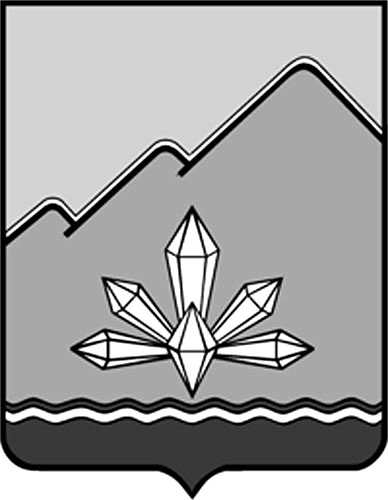 ФИНАНСОВОЕ УПРАВЛЕНИЕ АДМИНИСТРАЦИИ ДАЛЬНЕГОРСКОГО ГОРОДСКОГО ОКРУГА ПРИМОРСКОГО КРАЯПОЯСНИТЕЛЬНАЯ ЗАПИСКАк проекту решения Думы Дальнегорского городского округа о внесении изменений в решение о бюджете Дальнегорского городского округа на 2017 год и плановый период 2018 и 2019 годовНа основании статьи 28 Устава Дальнегорского городского округа, Положения «О бюджетном процессе в Дальнегорском городском округе» Глава Дальнегорского городского округа направляет на рассмотрение Думы Дальнегорского городского округа проект решения «О внесении изменений в решение Думы Дальнегорского городского округа «О бюджете Дальнегорского городского округа на 2017 год и плановый период 2018 и 2019 годов» (далее – проект решения). С учетом предлагаемых изменений основные параметры бюджета ДГО:на 2017 год составят:– по доходам – 831 472,227 тыс. рублей, с увеличением к  утвержденному  объему  доходов  на 9 767,307 тыс. рублей (по утвержденному решению – 821 704,92 тыс. рублей).– по расходам – 888 707,292 тыс. рублей, с увеличением к утвержденному объему расходов на 57 442,742 тыс. рублей (по утвержденному решению – 831 264,55 тыс. рублей).– дефицит бюджета – 57 235,065 тыс. рублей, с увеличением к утвержденному объему дефицита на 47 675,435 тыс. рублей (по утвержденному решению - 9 559,63 тыс. рублей).на 2018 год составят:– по доходам – 832 244,42 тыс. рублей, с увеличением к  утвержденному  объему  доходов  на 2 431,0 тыс. рублей (по утвержденному решению – 829 813,42 тыс. рублей).– по расходам – 832 244,42 тыс. рублей, с увеличением к  утвержденному  объему  расходов  на 2 431,0 тыс. рублей (по утвержденному решению – 829 813,42 тыс. рублей).на 2019 год составят:– по доходам – 842 310,92 тыс. рублей, с увеличением к  утвержденному  объему  доходов  на 2 431,0 тыс. рублей (по утвержденному решению – 839 879,92 тыс. рублей).– по расходам – 842 310,92 тыс. рублей, с увеличением к  утвержденному  объему  расходов  на 2 431,0 тыс. рублей (по утвержденному решению – 839 879,92 тыс. рублей).Для внесения изменений в решение «О бюджете Дальнегорского городского округа на 2016 год и плановый период 2017 и 2018 годов» и рассмотрения проекта решения Думой Дальнегорского городского округа на очередном заседании имеются следующие основания:необходимость уточнения безвозмездных поступлений из краевого и федерального бюджетов по доходам бюджета Дальнегорского городского округа в сумме 9 767,307 тыс. рублей; отражения в расходной части бюджета Дальнегорского городского округа целевых средств краевого и федерального бюджетов на сумму 9 767,307 тыс. рублей;увеличение расходной части бюджета за счет средств местного бюджета на сумму 47 675,435 тыс. рублей;необходимость внесения изменений по расходам.В 2017 году общая сумма доходов бюджета Дальнегорского городского округа увеличена на 9 767,307 тыс. руб., в том числе по:Увеличение расходов бюджета Дальнегорского городского округа в 2017 году за счет безвозмездных поступлений произведено на 9 767,307 тыс. руб., из них:В 2018 и 2019 годах общая сумма доходов бюджета Дальнегорского городского округа увеличена на 2 431,0 тыс. руб. и 2 431,0 тыс. руб. соответственно, в том числе по:Увеличение расходов бюджета Дальнегорского городского округа в 2018 и 2019 годах за счет безвозмездных поступлений произведено на 2 431,0 тыс. руб. и 2 431,0 тыс. руб. соответственно, из них:В связи с наличием остатка денежных средств на едином счете бюджета Дальнегорского городского округа по состоянию на 01.01.2017 года по предложениям главных распорядителей бюджетных средств в 2017 году увеличены расходы бюджета на сумму 47 675,435 тыс. рублей, в том числе:Кроме этого, проектом бюджета предусмотрено перераспределение бюджетных ассигнований по предложениям главных распорядителей бюджетных средств, в том числе:По предложению главного распорядителя бюджетных средств – администрации Дальнегорского городского округа:за счет сокращения бюджетных ассигнований на сумму 900,0 тыс. рублей:перераспределены бюджетные ассигнования в сумме 900,0 тыс. рублей на:бюджетные ассигнования на мероприятия в области поддержки и развития малого и среднего предпринимательства в рамках мероприятий муниципальной программы "Развитие и поддержка малого и среднего предпринимательства в Дальнегорском городском округе" на 2015-2019 годы в сумме 100,0 тыс. рублей перераспределены между видами расходов; бюджетные ассигнования на обеспечение деятельности муниципального казенного учреждения «Обслуживающее учреждение»  в сумме 140,0 тыс. рублей перераспределены между видами расходов. По предложению главного распорядителя бюджетных средств – Думы Дальнегорского городского округа бюджетные ассигнования на содержание Думы ДГО в сумме 17,5 тыс. рублей перераспределены между видами расходов.По предложению главного распорядителя бюджетных средств – Контрольно – счетной палаты Дальнегорского городского округа бюджетные ассигнования на содержание КСП ДГО в сумме 210,0 тыс. рублей перераспределены между целевыми статьями и видами расходов.	В связи с увеличением расходной части бюджета Дальнегорского городского округа дефицит бюджета на 2017 год увеличен на 47 675,435 тыс. рублей и составляет 57 235,065 тыс. рублей. Источником покрытия дефицита бюджета являются - остаток денежных средств на едином счете бюджета Дальнегорского городского округа по состоянию на 01.01.2017г. и привлечение кредита кредитных организаций.	В связи с корректировкой расходов бюджета внесены следующие изменения в текстовую часть и соответствующие приложения к проекту решения:1. в пунктах 3.6, 4.6 увеличен общий объем бюджетных ассигнований на исполнение публичных нормативных обязательств на сумму 2 007,0 тыс. руб., в том числе:– увеличен на сумму 2 007,0 тыс. рублей на компенсацию части платы, взимаемой с родителей (законных представителей) за присмотр и уход за детьми, посещающими образовательные организации, реализующие образовательные программы дошкольного образования. 2. в пункте 12 увеличен объем бюджетных ассигнований муниципального дорожного фонда Дальнегорского городского округа на 2017 год на сумму 700,0 тыс. рублей.3. в приложении 3 коды бюджетной классификации Российской Федерации приведены в  соответствие с приказом Министерства финансов Российской Федерации от 07 декабря 2016 года № 230н «О внесении изменений в Указания о порядке применения бюджетной классификации Российской Федерации, утвержденные приказом Министерства финансов Российской Федерации от 01 июля 2013 года № 65н».4. в приложении 4 внесены изменения по главным администраторам доходов – органам государственной власти Приморского края, в том числе по кодам бюджетной классификации Российской Федерации.5. в приложениях 1, 3, 4, 6, 7, 8, 9, 10, 11, 13, 14, 15, 16, 17 отражены изменения по ранее указанным основаниям.Кроме этого, текстовая часть бюджета дополнена новым пунктом, в котором,  в соответствии с пунктом 8 статьи 217 Бюджетного кодекса Российской Федерации установлены дополнительные основания для внесения изменений в сводную бюджетную роспись без внесения изменений в решение о бюджете в соответствии с решениями руководителя финансового управления администрации Дальнегорского городского округа.	Предложенная корректировка бюджета Дальнегорского городского округа на 2017 год и плановый период соответствует требованиям Бюджетного кодекса Российской Федерации и Положению «О бюджетном процессе в Дальнегорском городском округе».Начальник финансового управления   администрации Дальнегорского городского округа                             		         Ю.В. Столяровабезвозмездным поступлениям – всего,+9 767,307в том числе,субсидиям – всего,+7 281,307в том числе,на содержание многофункциональных центров предоставления государственных и муниципальных услуг+7 281,307Основание: Закон Приморского края от 23.12.2016 № 52-КЗ, уведомление по расчетам между бюджетами от 12.01.2017 № 5, Закон Приморского края от 22.02.2017 № 84-КЗсубвенциям – всего,+2 486,000в том числе,на государственную регистрацию актов гражданского состояния+479,000Основание: Закон Приморского края от 23.12.2016 № 52-КЗ, уведомление по расчетам между бюджетами от 29.12.2016 № 16/5на компенсацию части платы, взимаемой с родителей (законных представителей) за присмотр и уход за детьми, посещающими образовательные организации, реализующие образовательные программы дошкольного образования+2 007,000Основание: Закон Приморского края от 23.12.2016 № 52-КЗПо главному распорядителю бюджетных средств – администрации Дальнегорского городского округа – всего,+ 7 760,307в том числе,на содержание многофункциональных центров предоставления государственных и муниципальных услуг+ 7 281,307на государственную регистрацию актов гражданского состояния +479,000По главному распорядителю бюджетных средств – управлению образования администрации Дальнегорского городского округа – всего,+2 007,000в том числе,на компенсацию части платы, взимаемой с родителей (законных представителей) за присмотр и уход за детьми, посещающими образовательные организации, реализующие образовательные программы дошкольного образования+2 007,000безвозмездным поступлениям – всего,+2 431,00000в том числе,субвенциям – всего,+2 431,00000в том числе,на государственную регистрацию актов гражданского состояния+424,00000Основание: Закон Приморского края от 23.12.2016 № 52-КЗна компенсацию части платы, взимаемой с родителей (законных представителей) за присмотр и уход за детьми, посещающими образовательные организации, реализующие образовательные программы дошкольного образования+2 007,00000Основание: Закон Приморского края от 23.12.2016 № 52-КЗПо главному распорядителю бюджетных средств – администрации Дальнегорского городского округа – всего,+ 424,00в том числе,на государственную регистрацию актов гражданского состояния +424,00По главному распорядителю бюджетных средств – управлению образования администрации Дальнегорского городского округа – всего,+2 007,00в том числе,на компенсацию части платы, взимаемой с родителей (законных представителей) за присмотр и уход за детьми, посещающими образовательные организации, реализующие образовательные программы дошкольного образования+2 007,00По главному распорядителю бюджетных средств – администрация Дальнегорского городского округа – всего,+16 836,516в том числе,на ремонт автомобильных дорог общего пользования местного значения +200,000ремонт посадочных площадок остановочных пунктовна мероприятия по ремонту основных улиц города Дальнегорска+700,000разработка проектно сметной документации на ремонт основных улиц города Дальнегорскана содержание многофункциональных центров предоставления государственных и муниципальных услуг+745,877для обеспечения доли местного бюджета на условиях софинансирования на мероприятия по ремонту и содержанию объектов благоустройства (за исключением расходов на осуществление дорожной деятельности)+2 245,000реконструкция подпорной стены, расположенной в районе МОБУ СОШ № 1 и реставрация стелы «Дальнегорск»на обеспечение мероприятий по переселению граждан из аварийного жилищного фонда, осуществляемое на условиях софинансирования+1 036,550для обеспечения доли местного бюджета на условиях софинансированияна мероприятия в области жилищного хозяйства+2 000,000установка автоматической пожарной сигнализации и системы оповещения людей о пожаре в муниципальном общежитии, расположенном по адресу Проспект 50 лет Октября, 36на содержание органов местного самоуправления+793,059установка узла учета тепловой энергии в помещении отдела ЗАГС (300,0 тыс. руб.), на обеспечение надлежащих условий хранения и использования архивных документов (приобретение жалюзей и огнетушителей) (233,059 тыс. руб.) и изготовление проектно - сметной документации на ремонт здания администрации (260,0 тыс. руб.)на расходы, связанные с исполнением решений, принятых судебными органами+1 433,000на оплату исполнительного листа ООО «ДИОН»МКУ «Обслуживающее учреждение»+7 683,030на увеличение фонда оплаты труда работников в связи с увеличением МРОТ с 01.07.2016 и 01.07.2017, а также в связи с введением 3 штатных единиц (3 200,289 тыс. руб.); на ремонт муниципальной собственности (ремонт помещений архива, УМИ, замена окон и дверей в Сержантовском территориальном отделе, в комиссии по делам несовершеннолетних,   ремонт крыльца отдела ЗАГС) (4 482,741 тыс. руб.)По главному распорядителю бюджетных средств – управление образования администрация Дальнегорского городского округа – всего,+16 459,309в том числе,на обеспечение деятельности муниципальных бюджетных учреждений - на выполнение муниципального задания и иные цели+16 110,779на увеличение фонда оплаты труда работников в связи с увеличением МРОТ с 01.07.2017 (1 285,414 тыс. руб.), обеспечение деятельности МОБУ ДО ЦДТ (6 167,0 тыс. руб.), установку систем видеонаблюдения в 8 дошкольных учреждениях (1 415,62 тыс. руб.), установку пластиковых окон в 1 дошкольном  и 3 образовательных учреждениях (4 100,267 тыс. руб.), приобретение и установку 4 павильонов в дошкольных учреждениях (655,552 тыс. руб.),  отделку фасада и косметический ремонт фойе МОБУ СОШ № 21 (Проспект 50 лет Октября, 47) (1 500,0 тыс. руб.), разработку проектно-сметной документации  на создание условий для получения детьми-инвалидами качественного образования в 3 дошкольных учреждениях (300,0 тыс. руб.), монтаж электрического освещения подвала и проектно-изыскательские работы по устройству организованного водостока МДОБУ № 30 (178,203 тыс. руб.), замену узла учета тепловой энергии и текущий ремонт здания МОБУ СОШ № 12 (450,0 тыс. руб.), приобретение инфракрасных обогревателей в актовый зал МОБУ ДО ЦДТ (58,723 тыс. руб.)  на содержание управления образования администрации Дальнегорского городского округа+348,530на замену 6 пластиковых окон (168,53 тыс. руб.) и замену труб на полипропилен (180,0 тыс. руб.)По главному распорядителю бюджетных средств – управление культуры, спорта и молодежной политики администрация Дальнегорского городского округа – всего,+12 807,610в том числе,на обеспечение деятельности муниципальных бюджетных учреждений - на выполнение муниципального задания и иные цели+12 207,610на увеличение фонда оплаты труда работников в связи с увеличением МРОТ с 01.07.2017 (570,0 тыс. руб.), ремонт помещений (400 тыс. руб.) и входной группы (1 015,6 тыс. руб.) МБУ ДО ДШИ, установку систем видеонаблюдения в 3 учреждениях культуры и 1 учреждении спорта (757,37 тыс. руб.), установку пластиковых окон и дверей в 3 учреждениях культуры и 2 учреждениях спорта (2 087,971 тыс. руб.), ремонт и установку водостоков по периметру здания МБУ ДКХ (273,279 тыс. руб.),  замену приборов отопления в зрительном зале МБУ ДКГ (64,0 тыс. руб.), замену труб на полипропилен КСЦ «Полиметалл» (76,0 тыс. руб.), ремонт крыши ЦТ на селе (600,0 тыс. руб.), создание безбарьерной среды в МБУ ЦБС (2 332,39 тыс. руб.), отделка фасада МБУ МВЦ (604,5 тыс. руб.), переоборудование медкабинета (51,0 тыс. руб.) и приобретение электронного универсального табло (70,5 тыс. руб.) МБУ СШ Вертикаль, разработку проектно-сметной документации  на реконструкцию спортивного комплекса «Гранит» (600,0 тыс. руб.), текущий ремонт здания МБУ СШ Лотос (50,0 тыс. руб.), организацию и проведение общегородских мероприятий, фестивалей, конкурсов 11 учреждениями культуры и спорта (2 655,0 тыс. руб.) на содержание управления культуры, спорта и молодежной политики администрации Дальнегорского городского округа+600,000на косметический ремонт (с перепланировкой), замену электропроводки в двух  помещенияхПо главному распорядителю бюджетных средств – управление муниципального имущества администрация Дальнегорского городского округа – всего,+1 572,000в том числе,на мероприятия по землеустройству и землепользованию+1 500,000на работы по выделению земельных участков в счет принадлежащих администрации ДГО 435 земельных долей общей площадью 1809,6га (по представлению прокуратуры) на обеспечение мероприятий по приватизации+72,000на оплату НДС по сделкам приватизации, совершенными с физическими лицамина содержание автомобильных дорог общего пользования местного значения и инженерных сооружений на них-200,0экономия, образовавшаяся при проведении процедур закупок на оказание работ, услуг (методом электронного аукциона)на мероприятия по содержанию территории муниципального образования (за исключением дорог местного значения)-700,0экономия, образовавшаяся при проведении процедур закупок на оказание работ, услуг (методом электронного аукциона)на озеленение территорий+700,0на санитарную обработку деревьев и почвы от вредителей (300,0 тыс. руб.) и приобретение цветочной рассады (400,0 тыс. руб.)на мероприятия в области жилищного хозяйства+200,0на проведение независимой экспертизы домов на предмет пригодности для проживания